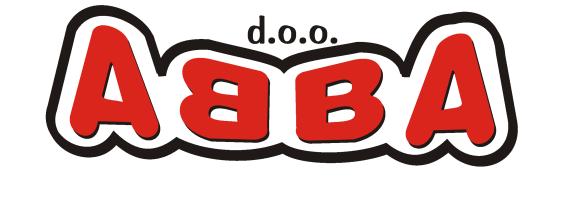                                                      ARHITEKTONSKO INŽENJERIJSKE DJELATNOSTI                       I TEHNIČKO SAVJETOVANJE                                               Bosna  i  Hercegovina – 77 000 Bihać – Jablanska 297                                                                                                                     Tel:          +387 37 301 111Web: www.abbabihac.com                                                                   Fax:        +387 37 301 110                                                E – mail: abba@bih.net.ba                                                          Mob:       +387 61 137 664 ABBA d.o.o., raspisuje: O G L A Sza prijem u radni odnos Diplomirani inžinjer elektrotehnike/ Bachelor inžinjer elektrotehnike - 1 izvršilacKandidati treba da ispunjavaju sljedeće uslove: VSS, dipl.ing.elektrotehnike, elektroenergetskog smjera minimalno 3 godine radnog iskustva u strucipoložen stručni ispitposjedovanje vozačke dozvoleZainteresirani kandidati mogu dostaviti prijave na adresu firme: abba@bih.net.ba  ili ABBA d.o.o. Bihać, Jablanska br. 297., 77000 BihaćKontakt telefon: 061/ 353 630  Nermin DelalićNapomena: Smještaj osiguran!Oglas ostaje otvoren do popune radnog mjesta.Lokacija: BihaćBroj izvršilaca: 1Datum objave: 20.09.2021.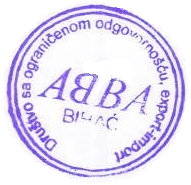 